Roman Funeral: Cut out and make Imagines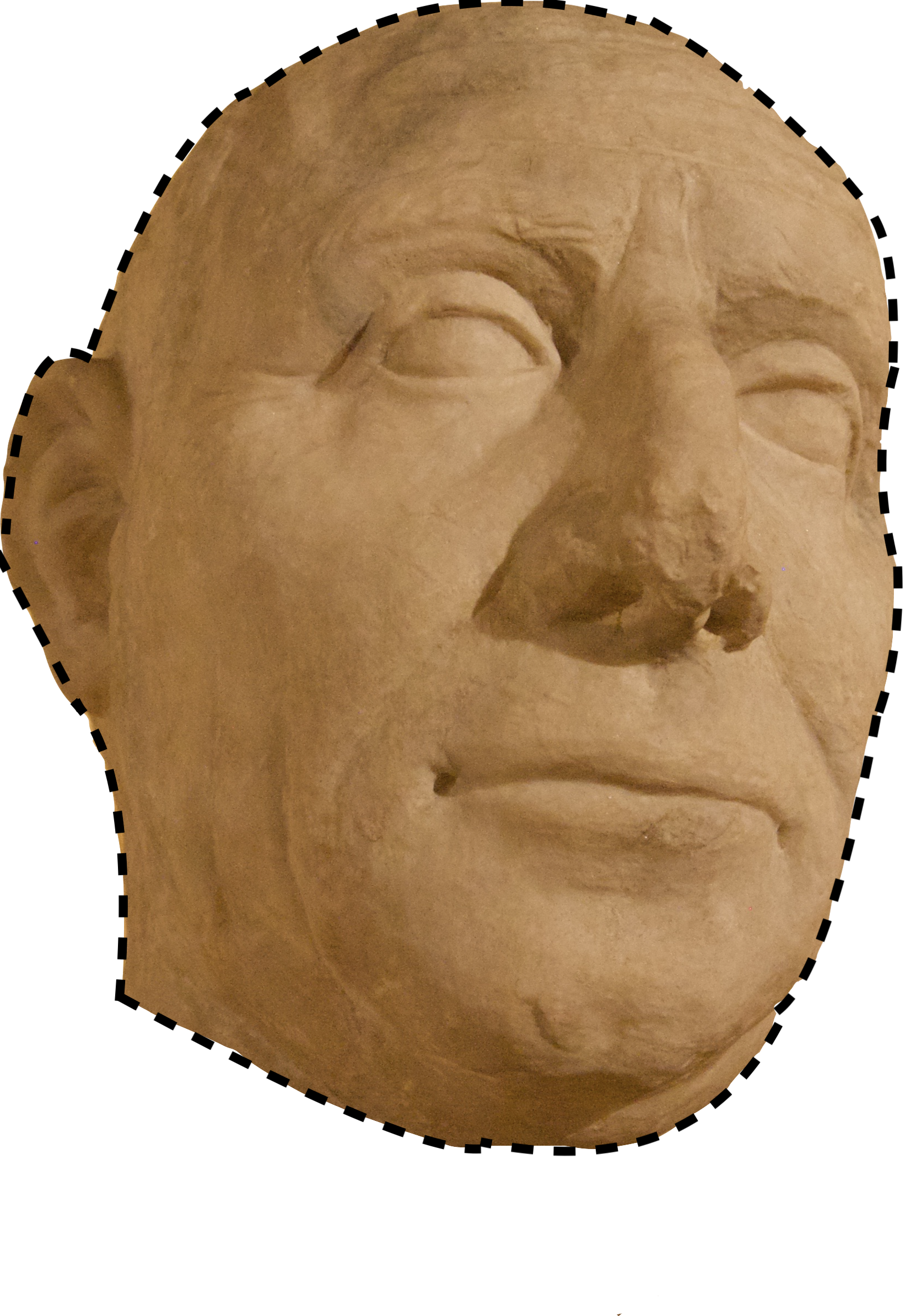 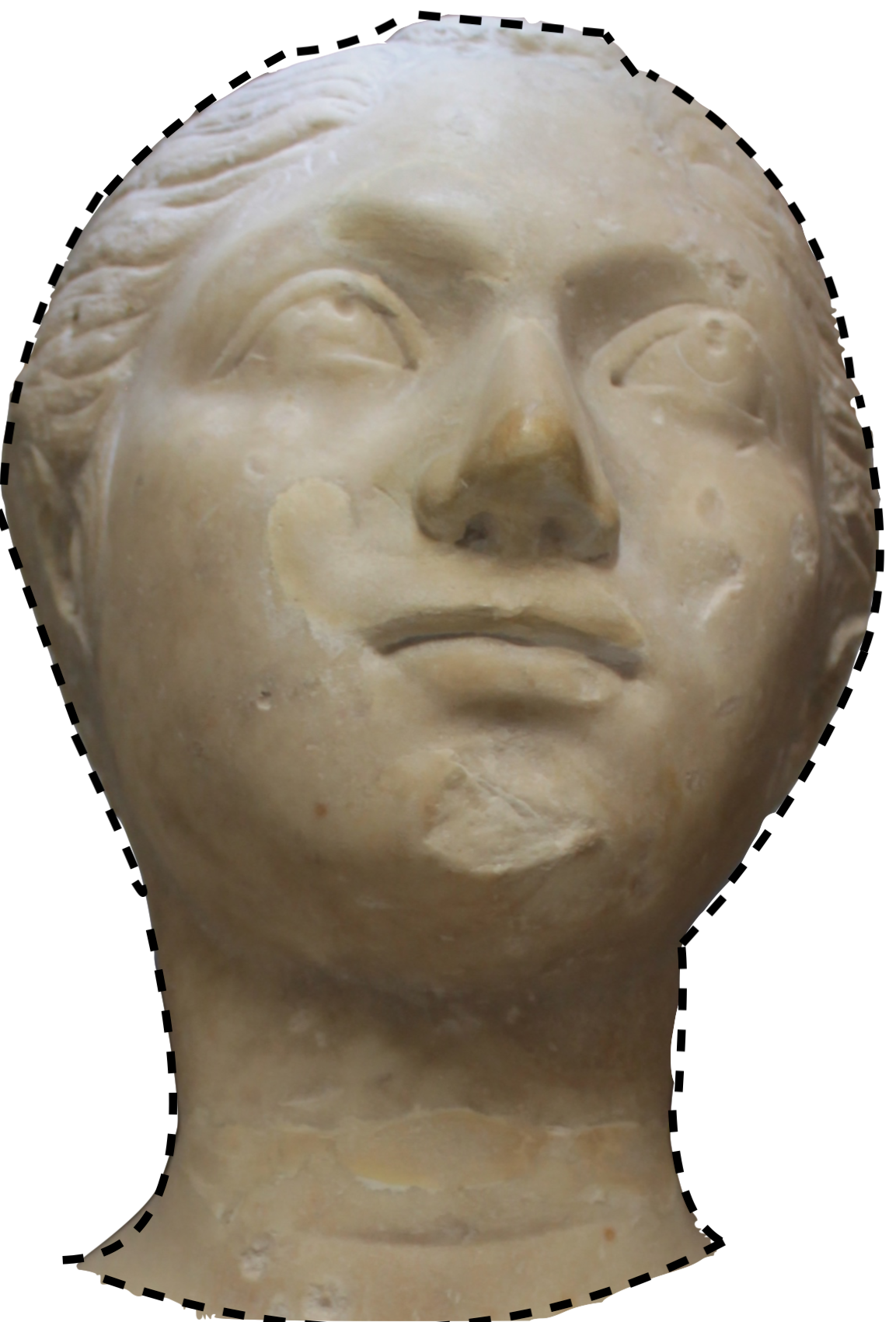 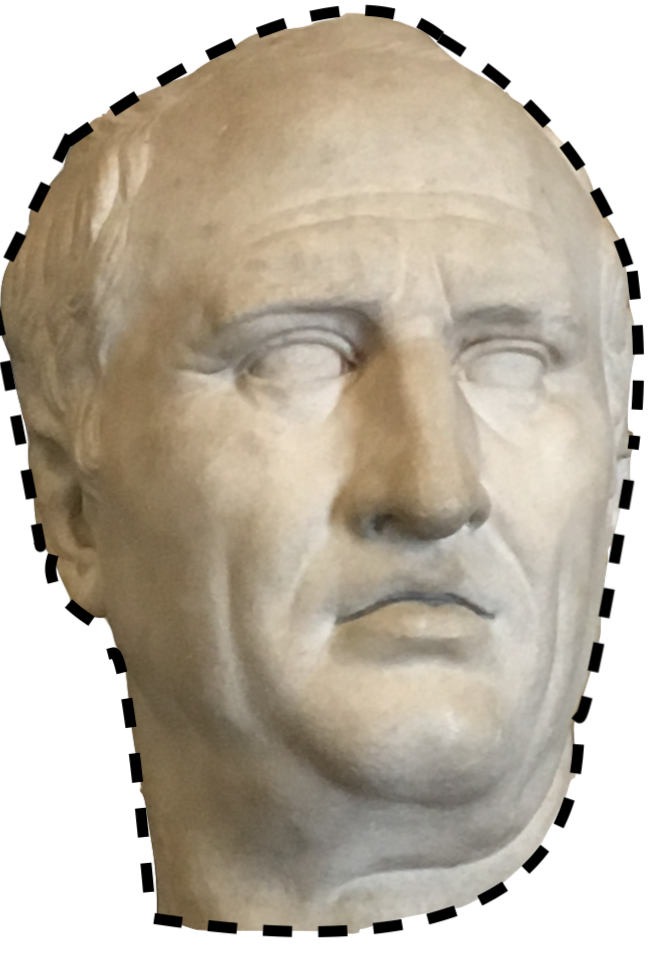 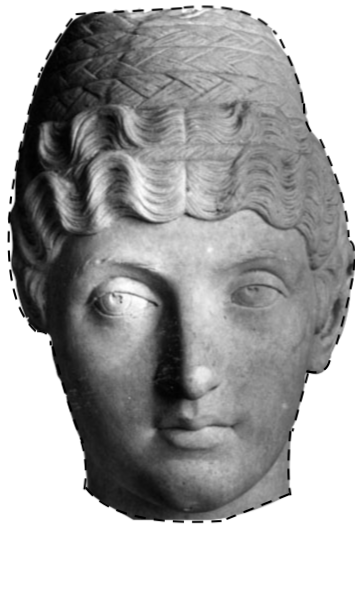 